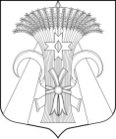 Местная администрацияМуниципального образования поселок ШушарыПОСТАНОВЛЕНИЕ«27» декабря 2019 года 								№ 541-П«Об утверждении Положения о муниципальной информационной службе»В соответствии с Законом Санкт-Петербурга от 23.09.2009 № 420-79 «Об организации местного самоуправления в Санкт-Петербурге», Уставом внутригородского муниципального образования Санкт-Петербурга поселок Шушары, Местная администрация Муниципального образования поселок ШушарыПОСТАНОВЛЯЕТ:Утвердить «Положение о муниципальной информационной службе» согласно Приложению, к настоящему Постановлению.Настоящее постановление вступает в силу с момента его официального опубликования (обнародования) в муниципальной газете «Муниципальный Вестник «Шушары» и на сайте: мошушары.рф.Направить настоящее Постановление в Юридический комитет Администрации Губернатора Санкт-Петербурга для включения в Регистр в установленные законом сроки.Контроль за исполнением настоящего постановления оставляю за собой. Исполняющий обязанностиГлавы Местной администрации Муниципального образования поселок Шушары 							          Е.В. ИзмайловаПриложение                 к постановлению Местной         администрации Муниципального                 образования поселок Шушары                                                                          от «27» декабря 2019 года № 541-ППОЛОЖЕНИЕ о муниципальной информационной службеНастоящее «Положение о муниципальной информационной службе», в соответствии с действующим законодательством, определяет правовые и организационные основы исполнения вопроса местного значения - содержание муниципальной информационной службы.ОБЩИЕ ПОЛОЖЕНИЯ1.1. Муниципальная информационная служба осуществляет информационную политику Местной администрации Муниципального образования поселок Шушары (далее – Местная администрация) и обеспечивает реализацию прав граждан на доступ к информации. 1.2. В своей деятельности муниципальная информационная служба руководствуется Конституцией РФ, законодательством РФ и Санкт-Петербурга, настоящим Положением и муниципальными правовыми актами.1.3. Функции муниципальной информационной службы возлагаются на Местную администрацию.ОСНОВНЫЕ ЦЕЛИ И ЗАДАЧИ СОЗДАНИЯ МУНИЦИПАЛЬНОЙ ИНФОРМАЦИОННОЙ СЛУЖБЫ2.1. Муниципальная информационная служба создается для достижения следующих целей: 2.1.1. Информирование населения, предприятий, организаций, учреждений, органов государственной власти о деятельности Местной администрации в информационно - телекоммуникационной сети «Интернет». 2.1.2. Реализация прав граждан, предприятий, организаций, учреждений, общественных объединений на свободный доступ к информации о деятельности местной администрации, о реализации её полномочий. 2.1.3. Участие в формировании единого информационного пространства на территории Санкт-Петербурга. 2.1.4. Информатизация и автоматизация деятельности Местной администрации.2.2. Муниципальная информационная служба решает следующие задачи: 2.2.1. Своевременная публикация муниципальных правовых актов в средствах массовой информации и в информационно-телекоммуникационной сети «Интернет» на официальном сайте Муниципального образования поселок Шушары (далее – МО поселок Шушары) в соответствии с законодательством РФ и Санкт-Петербурга. 2.2.2. Размещение материалов о работе Местной администрации в средствах массовой информации и в информационно-телекоммуникационной сети «Интернет» на официальном сайте МО поселок Шушары. 2.2.3. Выпуск и распространение муниципальных периодических изданий и информационных материалов по вопросам местного значения.2.2.4. Взаимодействие с организациями телерадиовещания и периодическими изданиями в целях обеспечения своевременного и широкого распространения достоверной информации о деятельности Местной администрации.2.2.5. Создание условий для эффективного и качественного информационного обеспечения деятельности местной администрации.2.2.6. Осуществление иных задач в сфере информатизации, телекоммуникаций и связи, предусмотренных действующим законодательством РФ.ФУНКЦИИ МУНИЦИПАЛЬНОЙ ИНФОРМАЦИОННОЙ СЛУЖБЫ:Муниципальная информационная служба: 3.1. Оказывает информационные услуги населению МО поселок Шушары с помощью средств массовой информации, сети Интернет, информационных стендов, в т. ч. обеспечивает возможность беспрепятственного ознакомления с муниципальными нормативными правовыми актами.  3.2. Организует взаимодействие с органами государственной власти, предоставляющими информацию о своей деятельности, участвует в информационном обмене для обеспечения функционирования официального печатного органа, сайта в сети Интернет. 3.3. Предоставляет сведения об информационной деятельности Местной администрации исполнительным органам государственной власти Санкт-Петербурга. 3.4. Размещает в установленном порядке информацию о деятельности Местной администрации, в том числе документированную информацию, в сети Интернет, в средствах массовой информации, информационных стендах. ЗАКЛЮЧИТЕЛЬНЫЙ ПОЛОЖЕНИЯ3.1. Муниципальные информационные ресурсы являются открытыми и общедоступными. Исключение составляет информация, отнесенная в соответствии с федеральным законодательством к категории ограниченного доступа, режим использования такой информации определяется федеральным законодательством.3.2. Муниципальная информационная служба обеспечивает гражданам возможность доступа к информации, непосредственно затрагивающей права и свободы человека и гражданина, а также возможность получения другой полной и достоверной информации о деятельности местной администрации и другим вопросам, представляющим общественный интерес для населения. 3.3. Финансирование и материально - техническое обеспечение муниципальной информационной службы осуществляется Местной администрацией за счет средств бюджета МО поселок Шушары на соответствующий финансовый год.3.4. Местная администрация в соответствии с действующим законодательством Российской Федерации вправе заключать договора (муниципальные контракты) на оказание услуг по созданию, ведению (администрированию), приобретению, изготовлению, содержанию и обеспечению защиты сайта муниципального образования – как ресурса муниципальной информационной службы. 